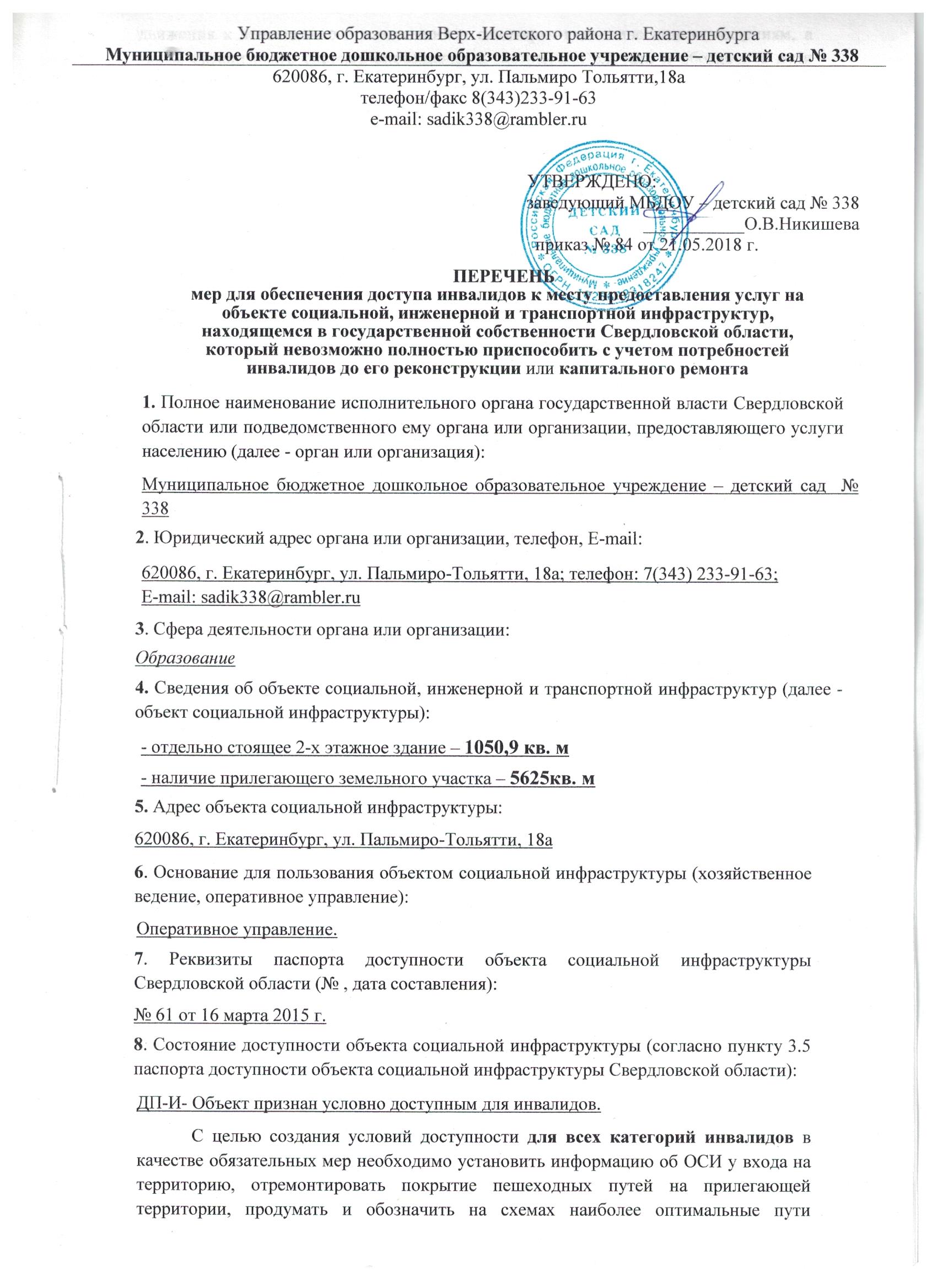 	эвакуации. 	Для обеспечения полной доступности объекта для инвалидов с умственными нарушениями необходимо установить в санитарно-гигиеническом помещении кнопку вызова персонала. 	Для обеспечения полной доступности объекта для инвалидов с патологией опорно- двигательного аппарата требуется установка нормативных поручней вдоль стен. 	Для обеспечения условной доступности объекта для инвалидов с нарушениями слуха необходимо выделить в помещениях не менее 5% специально оборудованных мест с возможностью усиления звука, а также организовать сурдоперевод при оказании услуг, установить знаки-пиктограммы в здании. 	Для обеспечения частичной доступности объекта для инвалидов, передвигающихся на креслах-колясках, требуется комплексное оборудование входа для инвалидов на креслах-колясках с установкой аппарели у главного входа здания с обеспечением информационного сопровождения от входа на территорию, а также выделение зоны обслуживания максимально приближенном ко вновь организованному входу с обустройством всех функциональных помещений в этом блоке. 	Для обеспечения условной доступности объекта для этой категории инвалидов требуется приобретение ТСР и оказание ситуационной помощи со стороны персонала.	 Обеспечение доступности для инвалидов с нарушениями зрения на первом этапе может решаться путём оказания ситуационной помощи на всех зонах, что обеспечит условную доступность объекта; при комплексном развитии системы информации на объекте с использованием контрастных цветовых и тактильных направляющих на всех путях движения, в т.ч. на прилегающей территории, дублировании основной информации рельефно-точечным шрифтом и акустической информацией может быть достигнута полная доступность объекта для инвалидов с нарушениями зрения. 	Все выше перечисленные виды работ возможно осуществить при наличии финансирования.9. Категории обслуживаемого населения по возрасту (дети, взрослые трудоспособного возраста, пожилые; все возрастные категории): Дети.10. Категории обслуживаемых инвалидов (К - инвалиды, передвигающиеся на креслах-колясках; О - инвалиды с другими нарушениями опорно-двигательного аппарата; С - инвалиды с нарушением зрения; Г - инвалиды с нарушением слуха; У - инвалиды с умственными нарушениями):К – инвалиды, передвигающиеся на креслах-колясках; О - инвалиды с другими нарушениями опорно-двигательного аппарата;С – инвалиды с нарушением зрения;Г - инвалиды с нарушением слуха; У - инвалиды с умственными нарушениями.11. Меры для обеспечения доступа инвалидов к месту предоставления услуг.В связи с необходимостью обеспечения доступности для инвалидов мест предоставления услуг в (наименование органа или организации, адрес объекта) и учитывая, что до проведения капитального ремонта и реконструкции объекта социальной инфраструктуры, являющегося в настоящее время (указывается состояние доступности) для инвалидов, в соответствии со статьей 15 Федерального закона от 24 ноября 1995 года № 181 -ФЗ «О социальной защите инвалидов в Российской Федерации» и пунктом 2 статьи 8 Закона Свердловской области от 19 декабря 2016 года № 148-03 «О социальной защите инвалидов в Свердловской области» согласовываются следующие меры для обеспечения доступа инвалидов к месту предоставления услуг:12. Дополнительная информация: нет.СОГЛАСОВАН  (наименование общественного движения инвалидов)М.П.(наименование должности руководителя общественного движения инвалидов)_____________________________________     (подпись)		(И.О. Фамилия)«___» _____________20__года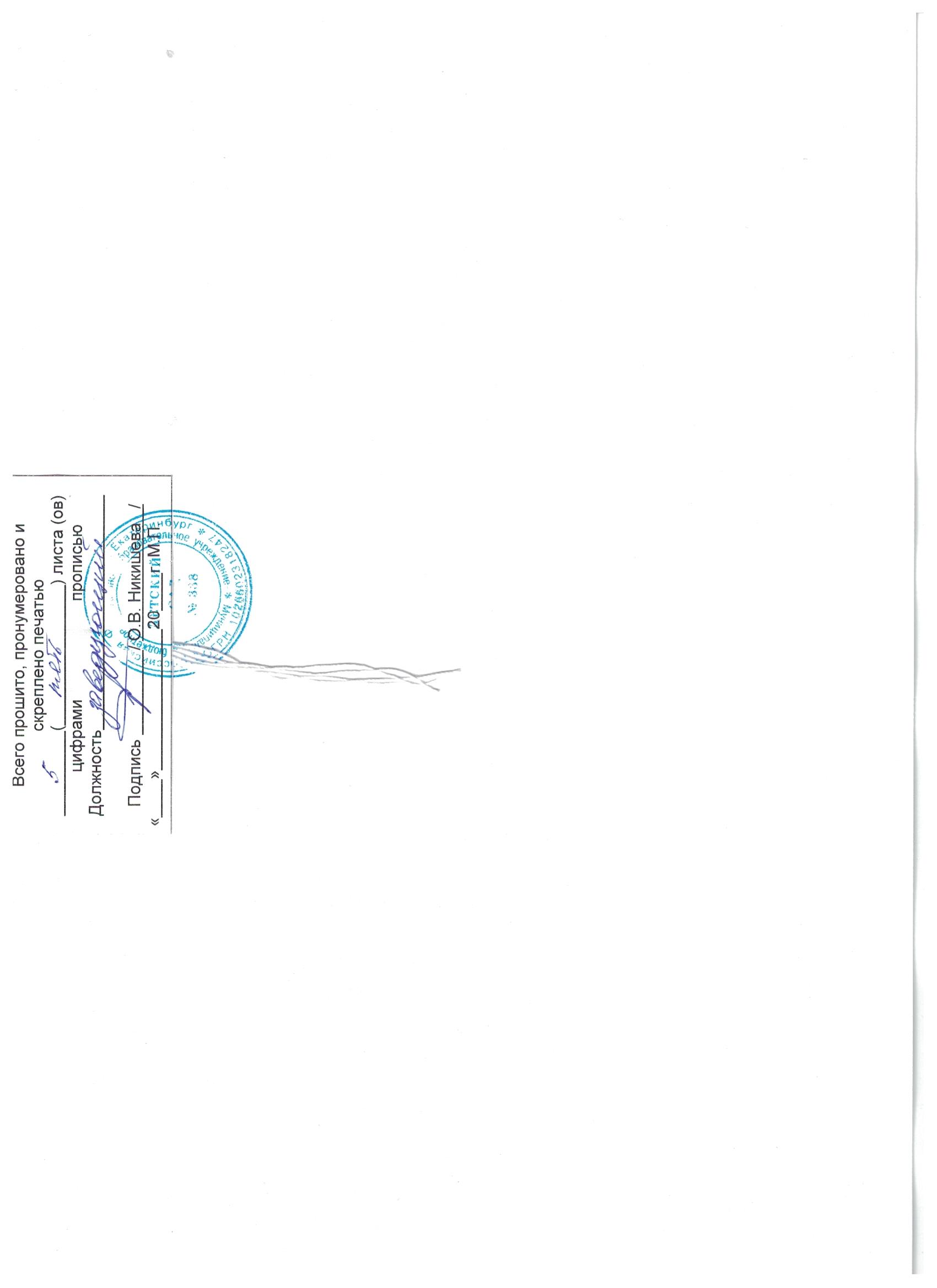 № п/пКатегория обслуживаемых инвалидов, для которых разработаны мероприятия (К,О,С,Г,У)Наименование структурно-функциональной зоны объекта социальной инфраструктуры, не отвечающей требованиям доступности для данной категории обслуживаемых инвалидовНаименование мероприятия по обеспечению доступности структурно-функциональной зоны объекта социальной инфраструктуры12341К,О,СТерритория, прилегающая к зданию МБДОУТекущий ремонт:Нанесение тактильных средств на входы, на покрытие пешеходного пути.Установление пандуса (наружного).Оборудование автостоянки (знак «Инвалид»)2К, О, СВход в зданиеКапитальный ремонт:Установить твердое нескользящее покрытие.Занизить порог, установить крепление двери, обеспечивающее задержку автоматического закрывания3К, О, СПути движения внутри зданияКапитальный ремонт:Нанесение тактильных средств,  требуется установление пандусов, установка твердого нескользящего покрытия.установление лестничных проемов шириной более 0,9 м.Двери: Расширить проем, занизить порог, выделение контрастным цветом проемов, замена дверных ручек.Пути эвакуации: Выполнить работы по нанесению тактильной информации, расширить дверной проем4К, О, СТуалетная комнатаКапитальный ремонт:Проход к месту не менее 1,8м. Выключатели и розетки в помещениях – на высоте 0,8м от уровня пола. Наличие поручней, крючков для одежды, костылей и т.д., 5ССистема информации на объектеПриобретение и размещение надписей, указателей знаков, выполненных рельефно- точечным шрифтом Брайля и на контрастном фоне.Установка при входе в МБДОУ вывески с названием организации, графиком работы организации, плана здания, выполненных рельефно-точеным шрифтом Брайля и на контрастном фоне6К, О, СКадровый состав МБДОУПрохождение педагогическими работниками МБДОУ курсовой переподготовки для осуществления обучения детей--инвалидов по адаптированным основным общеобразовательным программам.7СМузыкально-физкультурный зал МБДОУУстановка в музыкально-физкультурном зале индукционных петель и звукоусиливающей аппаратуры8ССайт МБДОУАдаптация официального сайта МБДОУ для лиц с нарушением зрения (слабовидящих)9К, О, СГрупповые помещения МБДОУ, кабинет учителя-логопедаСовершенствование предметно-развивающей среды в группах с целью успешной социальной адаптации детей-инвалидов; приобретение нового игрового оборудования, учебно-методической, художественной литературы, адаптированной  для детей-инвалидов